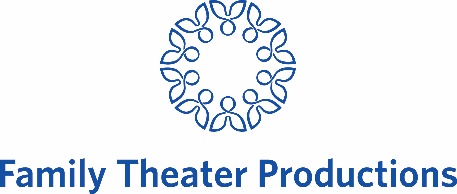 FOR IMMEDIATE RELEASEFor more information:Chris Sariego, PR Director323-537-1076 orcsariego@familytheater.orgchrissariegoftp@gmail.comGabriel Awards Honor Family Theater Productions’ ‘PRAY,’ ‘Catholic Central’ and ‘Lente Catolico’Catholic Media Association recognizes our feature documentary and two online seriesHOLLYWOOD, CA (May 20, 2021) – Each year, the Catholic Media Association’s Gabriel Awards recognize the best in film, broadcasting and cross-platform media, both from religious and secular sources, which support themes of human dignity, compassion, community and justice. Family Theater Productions is honored that three of our productions are on the 2021 list:First Place award in the Documentary – Film category to PRAY: THE STORY OF PATRICK PEYTONThe online series CATHOLIC CENTRAL took a First Place award in the Television – Teen Specific category, with its episode “Proofs of God” taking an Honorable Mention as Best Video for Social MediaOur newest online series, LENTE CATÓLICO, garnered a Second Place in the Television (Spanish) – Teen Specific category, and a Second Place in Best Video for Social Media, with its episode “Los 7 Pecadores Capitales.”"We are so grateful to the Gabriel Awards for the recognition of our projects,” said Reverend David Guffey, C.S.C., National Director of Family Theater Productions. “PRAY: THE STORY OF PATRICK PEYTON speaks to the heart of our Catholic Faith and we hope it will inspire people to pray with their families and those they love most. Catholic Central and Lente Católico offer young people a fun way to learn the faith.”More information on award-winning PRAY and the two series, below:PRAY: THE STORY OF PATRICK PEYTONGabriel and Christopher Award-winning film PRAY: THE STORY OF PATRICK PEYTON is   a Catholic documentary about Patrick Peyton C.S.C., the famous Rosary priest who coined, “The family that prays together stays together.” Father Peyton travelled the globe in Rosary campaigns, preaching to millions. See his life story on Amazon Video and iTunes. The film is also offered to parishes for screening events. More information at www.praythefilm.com. CATHOLIC CENTRALLaunched in late 2017, CATHOLIC CENTRAL teaches about Catholic faith and culture in short, fast-paced videos blending facts, humor and animation. Youthful hosts Kai (Kaiser Johnson) and Libby (Libby Slater) break down concepts of the Faith and don a wide variety of wigs and costumes for skits illustrating concepts and questions.Currently boasting over 13,000 subscribers on YouTube and a website with educational materials, CATHOLIC CENTRAL has become an invaluable learn-at-home resource for religious educators and has the endorsement for that purpose from the Archdioceses of Los Angeles, New York and Miami, among others. It can be found at CatholicCentral.com.LENTE CATÓLICOLENTE CATÓLICO, which made its debut last year, is the Spanish-language counterpart to CATHOLIC CENTRAL. It has the same mix of solid catechesis and humor, but very much has its own identity. Energetic hosts Diana (Diana Dorempz Campos) and Esteban (Esteban de la Isla) bring their own unique energy and culture to helping young Spanish-speaking Catholics understand their faith. More at LenteCatolico.org.PHOTOS & VIDEOSPRAY photos, images and film poster: https://hcfm.canto.com/b/IAE94PRAY photo caption: Father Patrick Peyton, C.S.C. looking at statue of Our Lady of Providence in his Albany, N.Y. office, in the 1950s.Photo credit: Family Theater ProductionsPRAY Trailer: PRAY: THE STORY OF PATRICK PEYTON -- RENT NOW ONLINE - YouTubeCatholic Central photo and logo: https://hcfm.canto.com/b/IQ9G9Catholic Central photo caption: (L-R) Kai (Kaiser Johnson) and Libby (Libby Slater) on the set of Catholic Central.Photo credit: Family Theater Productions Catholic Central video: Proofs of God | Catholic Central - YouTube Lente Católico photo and logo: https://hcfm.canto.com/b/O3A4KLente Católico photo caption: (L-R) Esteban (Esteban de la Isla) and Diana (Diana Dorempz Campos) on the set of Lente Católico.Photo credit: Family Theater ProductionsLente Católico video: Los 7 Pecados Capitales | Lente Católico – YouTubeGabriel Award statuette photo and logos:  https://hcfm.canto.com/b/TE3C0About Family Theater ProductionsFamily Theater Productions creates family and faith-based media that inspires, entertains and informs. Founded in 1947 by Father Patrick Peyton, C.S.C., and headquartered on Sunset Boulevard in Hollywood, Family Theater Productions is an award-winning producer of family media, including television, radio and short-format video for all the major social platforms. Learn more at www.FamilyTheater.org.###